I. PARCOURS PROFESSIONNEL ET CONTEXTE D’EXERCICEINDICATEURS  1er degré : caractéristiques de la population scolaire et résultatsEvaluations GS Ont-elles été mises en place ? Si non pourquoi ? Si oui comment ? Les résultats de votre école 2016/2017La répartition de vos élèves selon leur score de réussite :Quelle analyse conduisez-vous de ces résultats ? En quoi votre classe est-elle concernée ? Quels en sont les effets sur votre pratique ?ORGANISATION DU CADRE DE TRAVAIL  ET DES APPRENTISSAGES Aides apportées aux élèves estimés à besoins particuliers (PPRE, PAP & PPS) (Combien d’élèves concernés, Types de difficultés, Essais de réponses, Coopération RASED, Coopération partenaires extérieurs…)Mise en œuvre des APC : organisation et outils de suivi des élèvesEvaluation des compétences des élèves en référence au socle commun (outils, modalités, fréquence)CONDUITE DE LA CLASSE Eléments qui témoignent de la réussite et des progrès de vos élèves TRAVAIL  EN EQUIPE ET COOPERATION AVEC LES PARTENAIRES DE L’ECOLE Participez-vous à des décloisonnements ou échanges de service (domaines, périodicité) ?Continuité des apprentissagesComment est organisée la continuité des apprentissages à l’intérieur du cycle, entre les cycles (méthodes, démarches, outils, programmations, réunions…)Quelle méthode de lecture utilisent les enseignantes du/des CP où sont scolarisés les élèves de votre école ?Communication avec les parents A quelle fréquence et sous quelle forme s’organisent les rencontres ? (individuelle ou autre, communication des travaux des élèves, etc.)Rencontrez-vous des difficultés à cet égard ?POINTS D’APPUI ET AXES DE PROGRESCitez quelques points forts de votre pratique professionnelle :Citez quelques axes de progrès qu’il vous semble prioritaire de travailler pour améliorer l’efficacité de votre enseignement :Difficultés éventuelles rencontrées  dans votre pratique  professionnelle?Projet professionnel (formation, examen, concours…) envisagé dans les prochaines annéesAutres informations que vous souhaitez porter à ma connaissance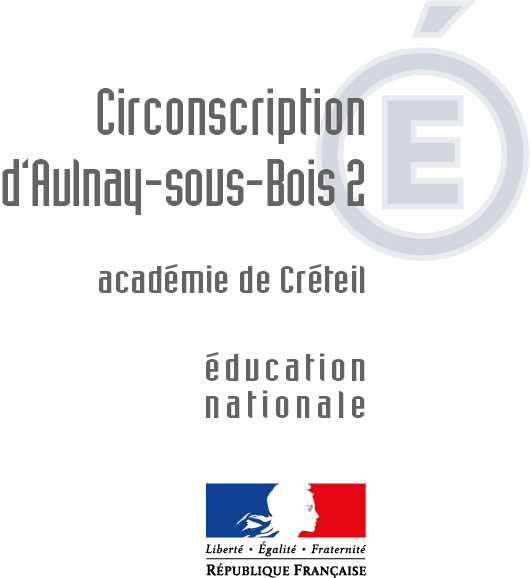 Préparation à l’inspection individuelleen maternelle(à  renseigner numériquement et à retourner par mail dès information de la date de visiteau plus tard huit jours avant la visiteaccompagné de l’emploi du temps actualisé de la classe)NOM :……………………………………………………NOM DE NAISSANCE :………………………………..PRENOM :…………………………………………………. Date de naissance :……………………………….NOM :……………………………………………………NOM DE NAISSANCE :………………………………..PRENOM :…………………………………………………. Date de naissance :……………………………….Ecole :Niveau de classe :Temps plein / Temps partiel    Indiquez la quotité :…….. %Faites apparaître dans l’emploi du temps votre organisation de service.Effectif (si double niveau, préciser le nombre d’élèves par niveau) :Effectif (si double niveau, préciser le nombre d’élèves par niveau) :  Professeur des écoles     Instituteur (trice)Ancienneté sur l’école  :………………………..Date d’entrée à l’éducation nationale :……/………/…….Echelon actuel :………Date de l’échelon : ………/………/…….Date et note de la dernière inspection : Le :……/……/………        Note :…../ 20       Diplôme le plus élevé obtenu :Formations suivies : Que vous ont-ils apporté pour votre pratique professionnelle ?Compétences particulières :Eléments de votre pratique professionnelle plus particulièrement travaillés depuis votre dernière inspection. Difficultés éventuelles à mettre en œuvre les conseils donnés.Eléments de votre pratique professionnelle plus particulièrement travaillés depuis votre dernière inspection. Difficultés éventuelles à mettre en œuvre les conseils donnés.Répartition des élèvesRépartition des élèvesRépartition des élèvesRépartition des élèvesRépartition des élèvesRépartition des élèvesRépartition des élèvesRépartition des élèvesRépartition des élèvesRépartition des élèvesNiveaudeclasseN – 1Age normal= NN + 1MaintenuscetteannéePPREIntervention duRASEDPAPPPSAPCEVALUATIONGSMOBLISER LE LANGAGE DANS TOUTES SES DIMENSIONSCONSTRUIRE LES PREMIERS OUTILS POUR STRUCTURER SA PENSEERESULTATS GLOBAUXCiter les 2 items les plus réussisCiter les 2 items les plus échouésMAITRISE DES LANGAGESMAITRISE DES LANGAGESMAITRISE DES LANGAGESMAITRISE DES LANGAGESQUESTIONNER LE  MONDEQUESTIONNER LE  MONDEQUESTIONNER LE  MONDEQUESTIONNER LE  MONDE0 à 33%33 à 50 %50 à 66%66 à 100%0 à 33%33 à 50 %50 à 66%66 à 100%Axes prioritaires du projet d’école1.2.3.…Comment contribuez-vous à la mise en œuvre du projet d’école ?